Hibernia College Quality Framework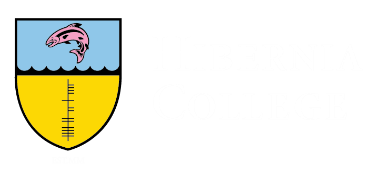 REVIEW APPLICATION FORMRead this form carefully, then complete sections 1 and 2 and submit it as a Word document via your student email along with any supporting evidence to AAO@hiberniacollege.netTHIS FORM WILL BE COMPLETED AND RETURNED TO YOU AS NOTIFICATION OF THE OUTCOME OF YOUR REVIEWAs indicated in the Appeals Policy, Learners may choose from one of the two following options when seeking to challenge a decision specified in the ‘Right to challenge a decision’ section of the Appeals Policy. This form relates to the process for an appeal to a formal decision maker, the first of these options.Student Information and Declarations (completed by the student)Student DetailsChecklist and DeclarationNote: Do not submit this application until you have completed this checklist and signed below. Applications for review incur a fee which is refunded if your review is upheld. The review service will not be delivered until payment is received.Student Assessment Information (completed by the student)Assessment ReviewGroundsNote: This section gives you the opportunity to choose the grounds you wish to appeal under and explain why they are appropriate. EvidenceNote: Remember that the college will not consider appeals that are not supported by verifiable evidence that the grounds you have mentioned above are valid.Determinations (completed by the College)Verification ChecklistDecision on Grounds and Validity of ApplicationReview Report (completed by the College)Completed by:A review is an appeal where a learner formally requests the maker of a formal decision, or a person acting on their behalf, to review that decision, i.e. reconsider it in the light of concerns expressed by the appellant under one or more of the three grounds of appeal. An appeal is where a learner formally requests that the decision or judgement of a lower authority is referred to a higher authority, that is the Appeals Committee, for the reconsideration of the decision or judgement in the light of concerns expressed the appellant under one or more of the three grounds of appeal. Name Student NumberProgramme Programme CohortStatementStatementTickI have read and understood the Policy for Appeals and the associated Procedure for Review of a Provisional Assessment Decision before completing Section 2 below. [These are available on www.HiberniaCollege.com/quality-framework. For any clarifications, contact AAO@hiberniacollege.net]I have read and understood the Policy for Appeals and the associated Procedure for Review of a Provisional Assessment Decision before completing Section 2 below. [These are available on www.HiberniaCollege.com/quality-framework. For any clarifications, contact AAO@hiberniacollege.net]I authorise a member of the Hibernia College Finance Team to contact me to charge my credit/debit card in line with the Supplementary Fee Regulations as payment of the fee for this service.I authorise a member of the Hibernia College Finance Team to contact me to charge my credit/debit card in line with the Supplementary Fee Regulations as payment of the fee for this service.I authorise a member of the Hibernia College Finance Team to contact me to charge my credit/debit card in line with the Supplementary Fee Regulations as payment of the fee for this service.CA (excluding research project): €60CA (excluding research project): €60Research Project: €175Research Project: €175Examination: €150Examination: €150Placement Module: €60Placement Module: €60I have included verifiable evidence in support of my application.I have included verifiable evidence in support of my application.I have completed this form to the best of my knowledge and included all relevant information.I have completed this form to the best of my knowledge and included all relevant information.I understand that it is my responsibility to demonstrate that I have grounds for a review.I understand that it is my responsibility to demonstrate that I have grounds for a review.I understand that applying for a review may affect my right of appeal against the future decision of the Board of ExaminersI understand that applying for a review may affect my right of appeal against the future decision of the Board of ExaminersI confirm the information provided is accurate per my knowledge.I confirm the information provided is accurate per my knowledge.DatedIdentify the assessment you wish to have reviewed.Grounds for AppealTickEvidence that Hibernia College did not follow an established procedure in the making of a decision.Circumstances or information of which the original decision-making body was not aware when its decision was taken, and there is a valid, substantiated reason why that information was not made available by the student.Evidence of substantive bias by one or more of the decision-makers in arriving at a decision.Summarise the evidence you have in support of your appeal, which may be appended to your application.Summarise the evidence you have in support of your appeal, which may be appended to your application.Summarise the evidence you have in support of your appeal, which may be appended to your application.Summary of EvidenceType of EvidenceSubmittedQuestionTickReceived within the review window (5 working days)?Supplementary fee paid?Student declaration complete?Supporting evidence received?Completed by:   Completed by:   QuestionYes/NoName of Decision-MakerReview to Proceed?Review by (faculty member)Original AssessorOriginal Assessment Decision Reviewed Assessment Decision OutcomeRationale for decision including evidence relied uponConsequences of DecisionNameDate